Приложение 11 команда 						2 команда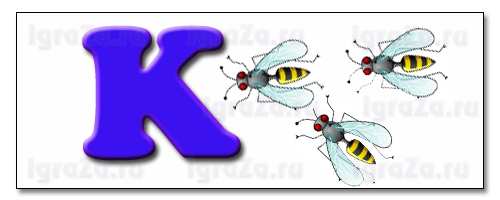 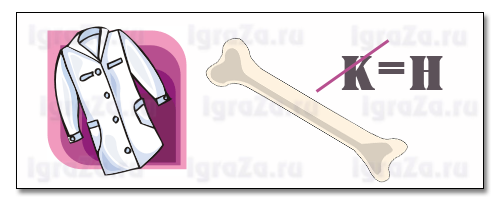 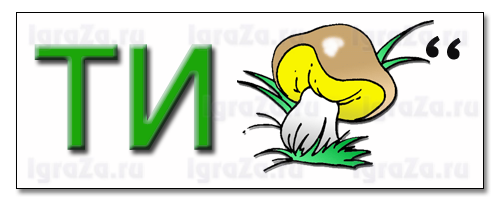 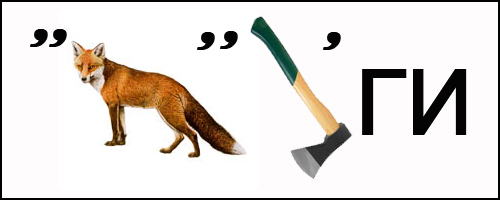 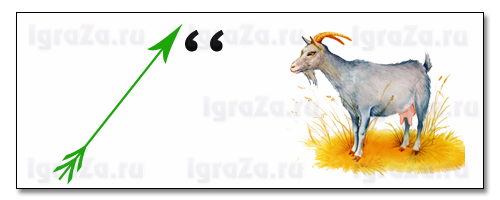 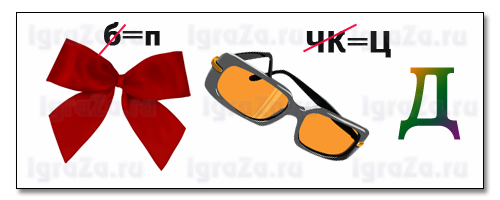 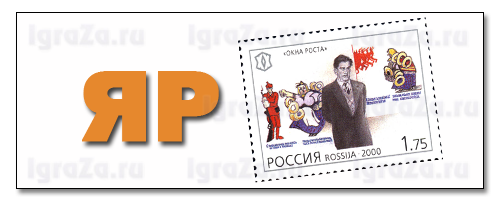 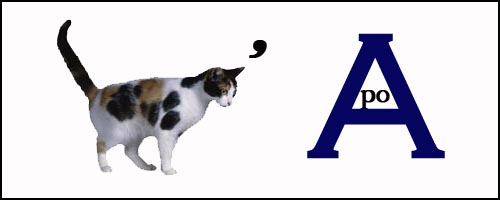 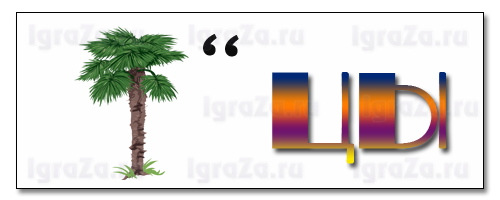 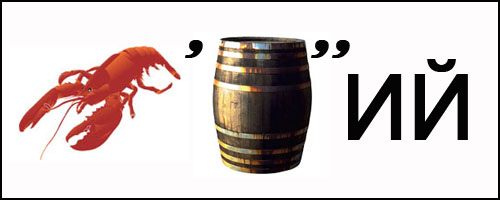 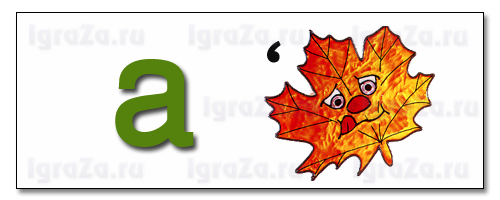 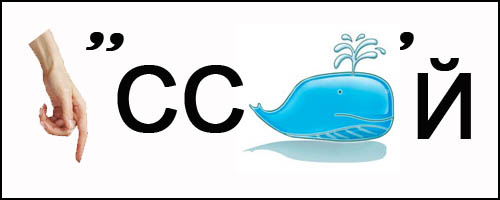 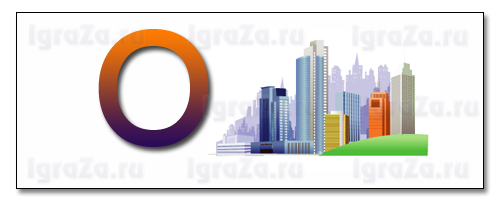 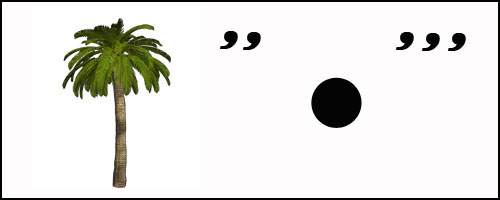 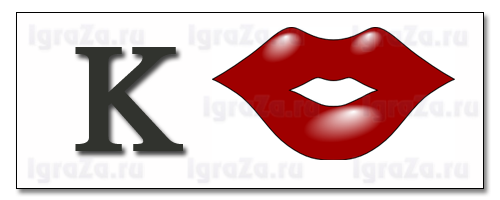 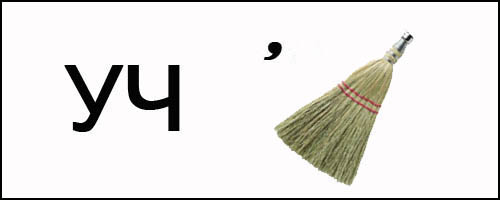 